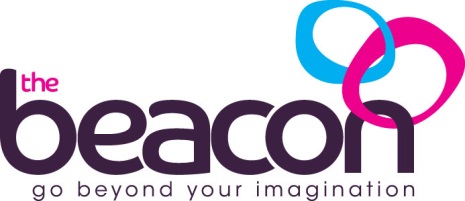 Have a look at the old toys, can you figure out which toys these are showing?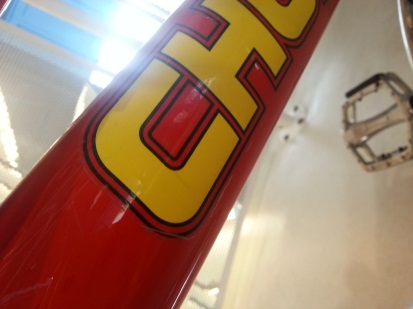 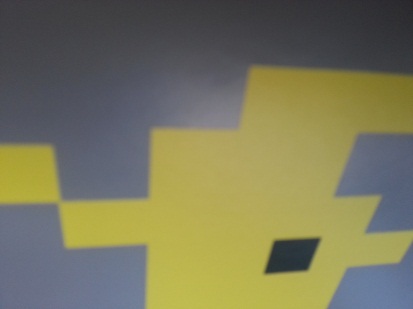 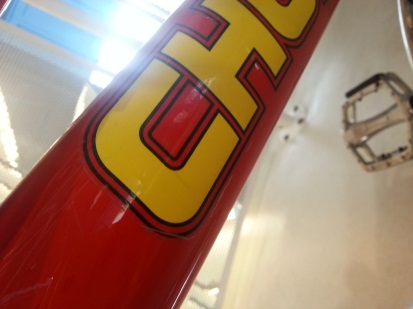 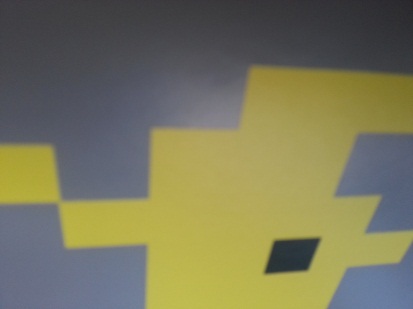 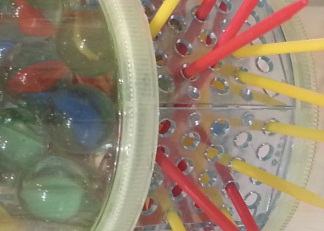 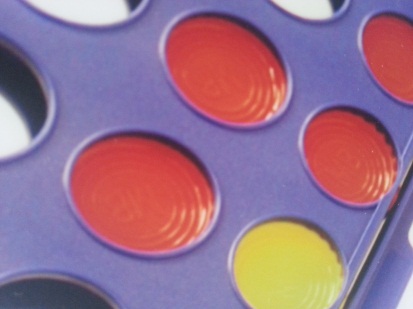 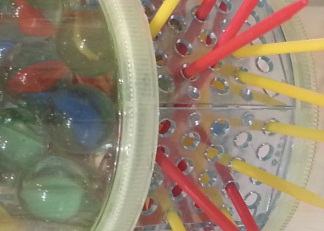 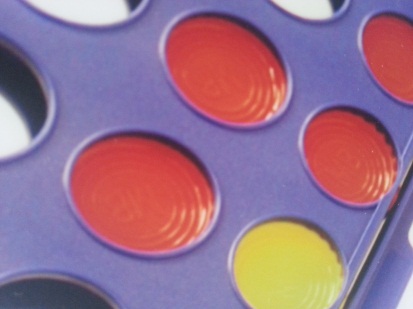 Which game gets you ‘all tied up in knots’? What animal can you ‘trap’ in a game from 1960? Which 2 famous characters had ‘adventures’? Can you find the names of 2 old bands? Who had a ‘Magical Mystery Tour’? 